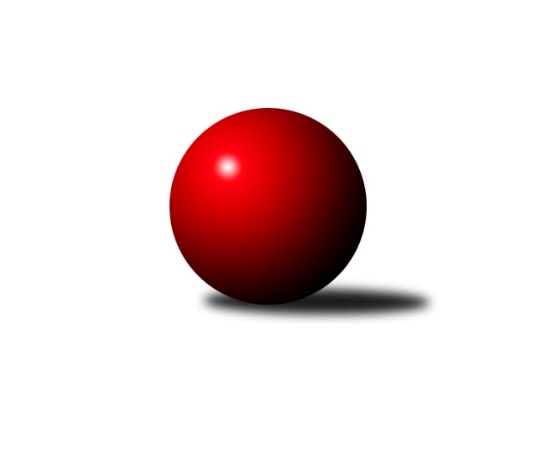 Č.6Ročník 2019/2020	8.6.2024 Okresní přebor - skupina B 2019/2020Statistika 6. kolaTabulka družstev:		družstvo	záp	výh	rem	proh	skore	sety	průměr	body	plné	dorážka	chyby	1.	TJ Kovostroj Děčín B	5	5	0	0	25.0 : 5.0 	(30.0 : 10.0)	1629	10	1137	492	23.8	2.	KO Česká Kamenice B	6	5	0	1	24.5 : 11.5 	(30.5 : 17.5)	1598	10	1137	461	43	3.	Sokol Roudnice n. L.	6	5	0	1	24.0 : 12.0 	(29.0 : 19.0)	1568	10	1106	462	36.3	4.	TJ Kovostroj Děčín C	5	3	0	2	20.0 : 10.0 	(26.5 : 13.5)	1507	6	1086	421	38.6	5.	SKK Bohušovice C	5	3	0	2	14.0 : 16.0 	(19.0 : 21.0)	1438	6	1025	414	46	6.	Sokol Ústí n. L. B	6	3	0	3	20.0 : 16.0 	(25.0 : 23.0)	1450	6	1043	407	45.8	7.	Sokol Ústí n. L. C	5	2	0	3	16.0 : 14.0 	(19.5 : 20.5)	1531	4	1080	451	45.4	8.	TJ Union Děčín	5	2	0	3	14.0 : 16.0 	(18.5 : 21.5)	1515	4	1083	432	49.2	9.	ASK Lovosice B	6	1	0	5	11.0 : 25.0 	(17.0 : 31.0)	1469	2	1037	431	45.2	10.	TJ Teplice Letná C	6	1	0	5	8.5 : 27.5 	(16.0 : 32.0)	1518	2	1090	428	45.2	11.	TJ Teplice Letná D	5	0	0	5	3.0 : 27.0 	(9.0 : 31.0)	1383	0	1005	378	55.8Tabulka doma:		družstvo	záp	výh	rem	proh	skore	sety	průměr	body	maximum	minimum	1.	TJ Kovostroj Děčín B	3	3	0	0	15.0 : 3.0 	(18.5 : 5.5)	1649	6	1699	1605	2.	SKK Bohušovice C	3	3	0	0	13.0 : 5.0 	(17.0 : 7.0)	1574	6	1597	1554	3.	TJ Kovostroj Děčín C	4	3	0	1	18.0 : 6.0 	(24.5 : 7.5)	1554	6	1594	1504	4.	Sokol Roudnice n. L.	2	2	0	0	9.0 : 3.0 	(10.0 : 6.0)	1566	4	1593	1538	5.	Sokol Ústí n. L. B	3	2	0	1	12.0 : 6.0 	(13.5 : 10.5)	1479	4	1511	1443	6.	KO Česká Kamenice B	3	2	0	1	10.0 : 8.0 	(14.5 : 9.5)	1569	4	1619	1500	7.	TJ Union Děčín	1	1	0	0	5.0 : 1.0 	(5.5 : 2.5)	1427	2	1427	1427	8.	Sokol Ústí n. L. C	2	1	0	1	8.0 : 4.0 	(9.0 : 7.0)	1517	2	1524	1509	9.	ASK Lovosice B	3	1	0	2	7.0 : 11.0 	(9.0 : 15.0)	1536	2	1579	1497	10.	TJ Teplice Letná C	3	1	0	2	6.5 : 11.5 	(12.0 : 12.0)	1597	2	1658	1525	11.	TJ Teplice Letná D	3	0	0	3	2.0 : 16.0 	(5.0 : 19.0)	1452	0	1542	1350Tabulka venku:		družstvo	záp	výh	rem	proh	skore	sety	průměr	body	maximum	minimum	1.	KO Česká Kamenice B	3	3	0	0	14.5 : 3.5 	(16.0 : 8.0)	1608	6	1713	1538	2.	Sokol Roudnice n. L.	4	3	0	1	15.0 : 9.0 	(19.0 : 13.0)	1569	6	1603	1480	3.	TJ Kovostroj Děčín B	2	2	0	0	10.0 : 2.0 	(11.5 : 4.5)	1626	4	1639	1612	4.	Sokol Ústí n. L. B	3	1	0	2	8.0 : 10.0 	(11.5 : 12.5)	1440	2	1534	1311	5.	Sokol Ústí n. L. C	3	1	0	2	8.0 : 10.0 	(10.5 : 13.5)	1524	2	1568	1483	6.	TJ Union Děčín	4	1	0	3	9.0 : 15.0 	(13.0 : 19.0)	1537	2	1616	1465	7.	TJ Kovostroj Děčín C	1	0	0	1	2.0 : 4.0 	(2.0 : 6.0)	1460	0	1460	1460	8.	TJ Teplice Letná D	2	0	0	2	1.0 : 11.0 	(4.0 : 12.0)	1348	0	1431	1265	9.	SKK Bohušovice C	2	0	0	2	1.0 : 11.0 	(2.0 : 14.0)	1371	0	1403	1338	10.	ASK Lovosice B	3	0	0	3	4.0 : 14.0 	(8.0 : 16.0)	1456	0	1499	1385	11.	TJ Teplice Letná C	3	0	0	3	2.0 : 16.0 	(4.0 : 20.0)	1478	0	1545	1387Tabulka podzimní části:		družstvo	záp	výh	rem	proh	skore	sety	průměr	body	doma	venku	1.	TJ Kovostroj Děčín B	5	5	0	0	25.0 : 5.0 	(30.0 : 10.0)	1629	10 	3 	0 	0 	2 	0 	0	2.	KO Česká Kamenice B	6	5	0	1	24.5 : 11.5 	(30.5 : 17.5)	1598	10 	2 	0 	1 	3 	0 	0	3.	Sokol Roudnice n. L.	6	5	0	1	24.0 : 12.0 	(29.0 : 19.0)	1568	10 	2 	0 	0 	3 	0 	1	4.	TJ Kovostroj Děčín C	5	3	0	2	20.0 : 10.0 	(26.5 : 13.5)	1507	6 	3 	0 	1 	0 	0 	1	5.	SKK Bohušovice C	5	3	0	2	14.0 : 16.0 	(19.0 : 21.0)	1438	6 	3 	0 	0 	0 	0 	2	6.	Sokol Ústí n. L. B	6	3	0	3	20.0 : 16.0 	(25.0 : 23.0)	1450	6 	2 	0 	1 	1 	0 	2	7.	Sokol Ústí n. L. C	5	2	0	3	16.0 : 14.0 	(19.5 : 20.5)	1531	4 	1 	0 	1 	1 	0 	2	8.	TJ Union Děčín	5	2	0	3	14.0 : 16.0 	(18.5 : 21.5)	1515	4 	1 	0 	0 	1 	0 	3	9.	ASK Lovosice B	6	1	0	5	11.0 : 25.0 	(17.0 : 31.0)	1469	2 	1 	0 	2 	0 	0 	3	10.	TJ Teplice Letná C	6	1	0	5	8.5 : 27.5 	(16.0 : 32.0)	1518	2 	1 	0 	2 	0 	0 	3	11.	TJ Teplice Letná D	5	0	0	5	3.0 : 27.0 	(9.0 : 31.0)	1383	0 	0 	0 	3 	0 	0 	2Tabulka jarní části:		družstvo	záp	výh	rem	proh	skore	sety	průměr	body	doma	venku	1.	Sokol Ústí n. L. C	0	0	0	0	0.0 : 0.0 	(0.0 : 0.0)	0	0 	0 	0 	0 	0 	0 	0 	2.	TJ Union Děčín	0	0	0	0	0.0 : 0.0 	(0.0 : 0.0)	0	0 	0 	0 	0 	0 	0 	0 	3.	SKK Bohušovice C	0	0	0	0	0.0 : 0.0 	(0.0 : 0.0)	0	0 	0 	0 	0 	0 	0 	0 	4.	ASK Lovosice B	0	0	0	0	0.0 : 0.0 	(0.0 : 0.0)	0	0 	0 	0 	0 	0 	0 	0 	5.	TJ Kovostroj Děčín C	0	0	0	0	0.0 : 0.0 	(0.0 : 0.0)	0	0 	0 	0 	0 	0 	0 	0 	6.	KO Česká Kamenice B	0	0	0	0	0.0 : 0.0 	(0.0 : 0.0)	0	0 	0 	0 	0 	0 	0 	0 	7.	Sokol Ústí n. L. B	0	0	0	0	0.0 : 0.0 	(0.0 : 0.0)	0	0 	0 	0 	0 	0 	0 	0 	8.	Sokol Roudnice n. L.	0	0	0	0	0.0 : 0.0 	(0.0 : 0.0)	0	0 	0 	0 	0 	0 	0 	0 	9.	TJ Teplice Letná C	0	0	0	0	0.0 : 0.0 	(0.0 : 0.0)	0	0 	0 	0 	0 	0 	0 	0 	10.	TJ Teplice Letná D	0	0	0	0	0.0 : 0.0 	(0.0 : 0.0)	0	0 	0 	0 	0 	0 	0 	0 	11.	TJ Kovostroj Děčín B	0	0	0	0	0.0 : 0.0 	(0.0 : 0.0)	0	0 	0 	0 	0 	0 	0 	0 Zisk bodů pro družstvo:		jméno hráče	družstvo	body	zápasy	v %	dílčí body	sety	v %	1.	Petr Došek 	Sokol Roudnice n. L. 	5	/	6	(83%)	11	/	12	(92%)	2.	Jiří Woš 	Sokol Roudnice n. L. 	5	/	6	(83%)	9	/	12	(75%)	3.	Miroslav Bachor 	TJ Kovostroj Děčín B 	4	/	4	(100%)	8	/	8	(100%)	4.	Miroslav Rejchrt 	TJ Kovostroj Děčín B 	4	/	4	(100%)	7.5	/	8	(94%)	5.	Jiří Kyral 	Sokol Ústí n. L. C 	4	/	4	(100%)	6.5	/	8	(81%)	6.	Pavel Nevole 	TJ Kovostroj Děčín C 	4	/	5	(80%)	8	/	10	(80%)	7.	Antonín Hrabě 	TJ Kovostroj Děčín B 	4	/	5	(80%)	8	/	10	(80%)	8.	Olga Urbanová 	KO Česká Kamenice B 	4	/	6	(67%)	9	/	12	(75%)	9.	Jan Chvátal 	KO Česká Kamenice B 	4	/	6	(67%)	8.5	/	12	(71%)	10.	Martin Soukup 	TJ Teplice Letná C 	3.5	/	4	(88%)	7	/	8	(88%)	11.	Petr Kumstát 	TJ Union Děčín 	3	/	3	(100%)	5	/	6	(83%)	12.	Čestmír Dvořák 	TJ Kovostroj Děčín C 	3	/	4	(75%)	6.5	/	8	(81%)	13.	Jan Klíma 	SKK Bohušovice C 	3	/	4	(75%)	5	/	8	(63%)	14.	Libor Hekerle 	KO Česká Kamenice B 	3	/	5	(60%)	7	/	10	(70%)	15.	Pavel Klíž 	ASK Lovosice B 	3	/	5	(60%)	6	/	10	(60%)	16.	Jiří Pulchart 	Sokol Ústí n. L. B 	3	/	5	(60%)	6	/	10	(60%)	17.	Pavel Nováček 	Sokol Ústí n. L. C 	3	/	5	(60%)	6	/	10	(60%)	18.	Karel Zatočil 	Sokol Ústí n. L. C 	3	/	5	(60%)	5	/	10	(50%)	19.	Petr Zalabák st.	ASK Lovosice B 	3	/	6	(50%)	6	/	12	(50%)	20.	Vladimír Mihalík 	Sokol Ústí n. L. B 	3	/	6	(50%)	5.5	/	12	(46%)	21.	Eva Říhová 	KO Česká Kamenice B 	2.5	/	6	(42%)	4	/	12	(33%)	22.	Roman Slavík 	TJ Kovostroj Děčín C 	2	/	2	(100%)	3	/	4	(75%)	23.	Eugen Šroff 	Sokol Ústí n. L. B 	2	/	2	(100%)	3	/	4	(75%)	24.	Josef Krupka st.	Sokol Ústí n. L. B 	2	/	2	(100%)	2	/	4	(50%)	25.	Miroslav Jiroušek 	TJ Kovostroj Děčín C 	2	/	3	(67%)	3	/	6	(50%)	26.	Josef Devera ml.	SKK Bohušovice C 	2	/	3	(67%)	3	/	6	(50%)	27.	Martin Dítě 	TJ Union Děčín 	2	/	3	(67%)	2.5	/	6	(42%)	28.	Pavel Mihalík 	Sokol Ústí n. L. B 	2	/	4	(50%)	5	/	8	(63%)	29.	Jiří Jablonický 	TJ Kovostroj Děčín B 	2	/	4	(50%)	4.5	/	8	(56%)	30.	Jan Brhlík st.	TJ Teplice Letná C 	2	/	4	(50%)	4	/	8	(50%)	31.	Jiří Houdek 	TJ Kovostroj Děčín C 	2	/	4	(50%)	4	/	8	(50%)	32.	Radek Plicka 	Sokol Roudnice n. L. 	2	/	4	(50%)	4	/	8	(50%)	33.	Martin Pokorný 	TJ Teplice Letná D 	2	/	4	(50%)	4	/	8	(50%)	34.	Vladimír Chrpa 	SKK Bohušovice C 	2	/	5	(40%)	5	/	10	(50%)	35.	Václav Pavelka 	TJ Union Děčín 	2	/	5	(40%)	5	/	10	(50%)	36.	Věra Šimečková 	KO Česká Kamenice B 	1	/	1	(100%)	2	/	2	(100%)	37.	Milan Pecha st.	TJ Union Děčín 	1	/	2	(50%)	3	/	4	(75%)	38.	Zdeněk Štětka 	TJ Union Děčín 	1	/	2	(50%)	2	/	4	(50%)	39.	Josef Růžička 	Sokol Ústí n. L. B 	1	/	2	(50%)	2	/	4	(50%)	40.	Zdeněk Šimáček 	ASK Lovosice B 	1	/	2	(50%)	1	/	4	(25%)	41.	Jaroslav Kuneš 	Sokol Ústí n. L. C 	1	/	2	(50%)	1	/	4	(25%)	42.	Alois Haluska 	Sokol Roudnice n. L. 	1	/	2	(50%)	1	/	4	(25%)	43.	Petr Prouza ml.	SKK Bohušovice C 	1	/	3	(33%)	4	/	6	(67%)	44.	Jana Sobotková 	TJ Kovostroj Děčín B 	1	/	3	(33%)	2	/	6	(33%)	45.	Petr Zalabák ml.	ASK Lovosice B 	1	/	3	(33%)	1.5	/	6	(25%)	46.	Eva Staňková 	TJ Teplice Letná C 	1	/	3	(33%)	1	/	6	(17%)	47.	Simona Puschová 	Sokol Ústí n. L. C 	1	/	3	(33%)	1	/	6	(17%)	48.	Jan Baco 	TJ Union Děčín 	1	/	4	(25%)	1	/	8	(13%)	49.	Josef Kecher 	Sokol Roudnice n. L. 	1	/	5	(20%)	3	/	10	(30%)	50.	Markéta Matějáková 	TJ Teplice Letná D 	1	/	5	(20%)	3	/	10	(30%)	51.	Eva Kuchařová 	ASK Lovosice B 	1	/	6	(17%)	2.5	/	12	(21%)	52.	Jana Němečková 	TJ Teplice Letná D 	0	/	1	(0%)	1	/	2	(50%)	53.	Sylva Vahalová 	SKK Bohušovice C 	0	/	1	(0%)	1	/	2	(50%)	54.	Eduard Skála 	TJ Teplice Letná D 	0	/	1	(0%)	0	/	2	(0%)	55.	Mirka Bednářová 	TJ Kovostroj Děčín C 	0	/	1	(0%)	0	/	2	(0%)	56.	Milan Wundrawitz 	Sokol Ústí n. L. B 	0	/	1	(0%)	0	/	2	(0%)	57.	Jana Zvěřinová 	TJ Teplice Letná C 	0	/	1	(0%)	0	/	2	(0%)	58.	Martin Kubištík st.	TJ Teplice Letná D 	0	/	1	(0%)	0	/	2	(0%)	59.	Jiří Říha 	TJ Teplice Letná C 	0	/	2	(0%)	2	/	4	(50%)	60.	Luďka Maříková 	SKK Bohušovice C 	0	/	2	(0%)	1	/	4	(25%)	61.	Miroslav Hnyk 	ASK Lovosice B 	0	/	2	(0%)	0	/	4	(0%)	62.	Magdalena Šabatová 	SKK Bohušovice C 	0	/	2	(0%)	0	/	4	(0%)	63.	Jindřich Hruška 	TJ Teplice Letná C 	0	/	2	(0%)	0	/	4	(0%)	64.	Ivan Králik 	TJ Teplice Letná D 	0	/	3	(0%)	1	/	6	(17%)	65.	Michal Horňák 	TJ Teplice Letná C 	0	/	4	(0%)	2	/	8	(25%)	66.	Sabina Dudešková 	TJ Teplice Letná C 	0	/	4	(0%)	0	/	8	(0%)	67.	Petr Saksun 	TJ Teplice Letná D 	0	/	4	(0%)	0	/	8	(0%)Průměry na kuželnách:		kuželna	průměr	plné	dorážka	chyby	výkon na hráče	1.	TJ Teplice Letná, 3-4	1577	1114	462	32.5	(394.3)	2.	Česká Kamenice, 1-2	1568	1120	448	43.2	(392.2)	3.	TJ Teplice Letná, 1-2	1561	1103	458	51.5	(390.4)	4.	Roudnice, 1-2	1538	1095	443	39.3	(384.6)	5.	Kovostroj Děčín, 1-2	1532	1089	442	38.3	(383.1)	6.	Bohušovice, 1-4	1528	1079	449	43.6	(382.2)	7.	Sokol Ústí, 1-2	1468	1055	413	47.9	(367.2)	8.	Union Děčín, 1-2	1369	990	378	54.0	(342.3)	9.	- volno -, 1-4	0	0	0	0.0	(0.0)Nejlepší výkony na kuželnách:TJ Teplice Letná, 3-4TJ Kovostroj Děčín B	1612	6. kolo	Martin Pokorný 	TJ Teplice Letná D	430	6. koloKO Česká Kamenice B	1574	5. kolo	Miroslav Bachor 	TJ Kovostroj Děčín B	426	6. koloTJ Teplice Letná D	1542	6. kolo	Jan Chvátal 	KO Česká Kamenice B	419	5. koloSokol Ústí n. L. B	1475	2. kolo	Antonín Hrabě 	TJ Kovostroj Děčín B	416	6. koloTJ Teplice Letná D	1464	5. kolo	Věra Šimečková 	KO Česká Kamenice B	408	5. koloTJ Teplice Letná D	1350	2. kolo	Markéta Matějáková 	TJ Teplice Letná D	396	5. kolo		. kolo	Vladimír Mihalík 	Sokol Ústí n. L. B	396	2. kolo		. kolo	Jiří Pulchart 	Sokol Ústí n. L. B	392	2. kolo		. kolo	Jana Sobotková 	TJ Kovostroj Děčín B	387	6. kolo		. kolo	Olga Urbanová 	KO Česká Kamenice B	386	5. koloČeská Kamenice, 1-2KO Česká Kamenice B	1619	4. kolo	Jiří Kyral 	Sokol Ústí n. L. C	441	4. koloSokol Roudnice n. L.	1598	1. kolo	Alois Haluska 	Sokol Roudnice n. L.	423	1. koloKO Česká Kamenice B	1587	2. kolo	Jaroslav Kuneš 	Sokol Ústí n. L. C	416	4. koloSokol Ústí n. L. C	1568	4. kolo	Jan Chvátal 	KO Česká Kamenice B	411	4. koloTJ Union Děčín	1541	2. kolo	Libor Hekerle 	KO Česká Kamenice B	410	4. koloKO Česká Kamenice B	1500	1. kolo	Petr Kumstát 	TJ Union Děčín	410	2. kolo		. kolo	Petr Došek 	Sokol Roudnice n. L.	405	1. kolo		. kolo	Eva Říhová 	KO Česká Kamenice B	402	4. kolo		. kolo	Olga Urbanová 	KO Česká Kamenice B	401	2. kolo		. kolo	Milan Pecha st.	TJ Union Děčín	398	2. koloTJ Teplice Letná, 1-2KO Česká Kamenice B	1713	6. kolo	Martin Soukup 	TJ Teplice Letná C	470	5. koloTJ Teplice Letná C	1658	5. kolo	Jan Brhlík st.	TJ Teplice Letná C	452	6. koloTJ Teplice Letná C	1609	6. kolo	Libor Hekerle 	KO Česká Kamenice B	451	6. koloSokol Roudnice n. L.	1603	2. kolo	Olga Urbanová 	KO Česká Kamenice B	440	6. koloTJ Teplice Letná C	1525	2. kolo	Petr Došek 	Sokol Roudnice n. L.	429	2. koloTJ Union Děčín	1465	5. kolo	Martin Soukup 	TJ Teplice Letná C	425	2. kolo		. kolo	Martin Soukup 	TJ Teplice Letná C	425	6. kolo		. kolo	Eva Říhová 	KO Česká Kamenice B	425	6. kolo		. kolo	Martin Dítě 	TJ Union Děčín	422	5. kolo		. kolo	Jiří Říha 	TJ Teplice Letná C	419	5. koloRoudnice, 1-2Sokol Roudnice n. L.	1593	4. kolo	Petr Došek 	Sokol Roudnice n. L.	429	4. koloSokol Roudnice n. L.	1538	6. kolo	Jiří Woš 	Sokol Roudnice n. L.	418	4. koloTJ Union Děčín	1524	4. kolo	Petr Kumstát 	TJ Union Děčín	414	4. koloASK Lovosice B	1499	6. kolo	Petr Zalabák st.	ASK Lovosice B	403	6. kolo		. kolo	Martin Dítě 	TJ Union Děčín	401	4. kolo		. kolo	Jiří Woš 	Sokol Roudnice n. L.	397	6. kolo		. kolo	Petr Došek 	Sokol Roudnice n. L.	396	6. kolo		. kolo	Pavel Klíž 	ASK Lovosice B	386	6. kolo		. kolo	Petr Zalabák ml.	ASK Lovosice B	386	6. kolo		. kolo	Josef Kecher 	Sokol Roudnice n. L.	380	6. koloKovostroj Děčín, 1-2TJ Kovostroj Děčín B	1699	1. kolo	Jiří Jablonický 	TJ Kovostroj Děčín B	471	1. koloTJ Kovostroj Děčín B	1642	4. kolo	Miroslav Bachor 	TJ Kovostroj Děčín B	446	4. koloTJ Kovostroj Děčín B	1639	2. kolo	Miroslav Bachor 	TJ Kovostroj Děčín B	433	2. koloTJ Kovostroj Děčín B	1605	3. kolo	Martin Soukup 	TJ Teplice Letná C	428	4. koloTJ Kovostroj Děčín C	1594	5. kolo	Miroslav Bachor 	TJ Kovostroj Děčín B	426	1. koloTJ Kovostroj Děčín C	1592	1. kolo	Miroslav Rejchrt 	TJ Kovostroj Děčín B	422	3. koloTJ Teplice Letná C	1545	4. kolo	Miroslav Rejchrt 	TJ Kovostroj Děčín B	418	2. koloSokol Ústí n. L. B	1534	5. kolo	Pavel Nevole 	TJ Kovostroj Děčín C	415	3. koloTJ Kovostroj Děčín C	1525	2. kolo	Miroslav Jiroušek 	TJ Kovostroj Děčín C	414	1. koloSokol Ústí n. L. C	1521	3. kolo	Antonín Hrabě 	TJ Kovostroj Děčín B	414	4. koloBohušovice, 1-4TJ Union Děčín	1616	1. kolo	Zdeněk Štětka 	TJ Union Děčín	481	1. koloSKK Bohušovice C	1597	6. kolo	Zdeněk Šimáček 	ASK Lovosice B	433	1. koloASK Lovosice B	1579	1. kolo	Pavel Klíž 	ASK Lovosice B	430	1. koloSKK Bohušovice C	1571	3. kolo	Roman Slavík 	TJ Kovostroj Děčín C	422	6. koloSKK Bohušovice C	1554	5. kolo	Petr Zalabák st.	ASK Lovosice B	420	5. koloKO Česká Kamenice B	1538	3. kolo	Jan Klíma 	SKK Bohušovice C	417	6. koloASK Lovosice B	1531	4. kolo	Josef Devera ml.	SKK Bohušovice C	416	3. koloASK Lovosice B	1497	3. kolo	Pavel Klíž 	ASK Lovosice B	414	4. koloTJ Teplice Letná C	1490	3. kolo	Petr Zalabák st.	ASK Lovosice B	413	4. koloASK Lovosice B	1483	5. kolo	Jan Brhlík st.	TJ Teplice Letná C	411	3. koloSokol Ústí, 1-2Sokol Roudnice n. L.	1531	5. kolo	Jan Klíma 	SKK Bohušovice C	415	4. koloSokol Ústí n. L. C	1524	2. kolo	Pavel Nováček 	Sokol Ústí n. L. C	404	1. koloSokol Ústí n. L. B	1511	3. kolo	Pavel Mihalík 	Sokol Ústí n. L. B	404	4. koloSokol Ústí n. L. C	1509	5. kolo	Jiří Kyral 	Sokol Ústí n. L. C	399	2. koloSokol Ústí n. L. B	1484	4. kolo	Pavel Mihalík 	Sokol Ústí n. L. B	394	3. koloSokol Ústí n. L. C	1483	1. kolo	Karel Zatočil 	Sokol Ústí n. L. C	393	5. koloSokol Roudnice n. L.	1480	3. kolo	Jiří Pulchart 	Sokol Ústí n. L. B	391	1. koloSokol Ústí n. L. B	1443	1. kolo	Petr Došek 	Sokol Roudnice n. L.	389	5. koloASK Lovosice B	1385	2. kolo	Vladimír Mihalík 	Sokol Ústí n. L. B	388	3. koloSKK Bohušovice C	1338	4. kolo	Vladimír Mihalík 	Sokol Ústí n. L. B	387	4. koloUnion Děčín, 1-2TJ Union Děčín	1427	6. kolo	Pavel Mihalík 	Sokol Ústí n. L. B	398	6. koloSokol Ústí n. L. B	1311	6. kolo	Milan Pecha st.	TJ Union Děčín	390	6. kolo		. kolo	Martin Dítě 	TJ Union Děčín	376	6. kolo		. kolo	Václav Pavelka 	TJ Union Děčín	369	6. kolo		. kolo	Milan Wundrawitz 	Sokol Ústí n. L. B	314	6. kolo		. kolo	Vladimír Mihalík 	Sokol Ústí n. L. B	305	6. kolo		. kolo	Eugen Šroff 	Sokol Ústí n. L. B	294	6. kolo		. kolo	Zdeněk Štětka 	TJ Union Děčín	292	6. kolo- volno -, 1-4Četnost výsledků:	6.0 : 0.0	4x	5.0 : 1.0	9x	4.0 : 2.0	6x	2.0 : 4.0	2x	1.5 : 4.5	1x	1.0 : 5.0	7x	0.0 : 6.0	1x